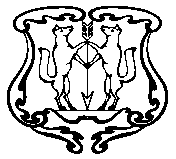 АДМИНИСТРАЦИЯ ГОРОДА ЕНИСЕЙСКАКрасноярского краяПОСТАНОВЛЕНИЕ« 20 »  04  2016 г.                    г. Енисейск                                               № 68- пО внесении изменений в постановление администрации города Енисейска от 04.12.2012 года № 288-п « Об утверждении стоимости услуг муниципальной бани города Енисейска».В связи с оптимизацией расходов на содержание  муниципальной бани, в соответствии с   решением городской  комиссии  по  рассмотрению цен и тарифов (протокол № 6 от 05.04.2016), руководствуясь   статьями 8,37,39,43  Устава города  Енисейска, ПОСТАНОВЛЯЮ: 1.Внести изменения в приложение №1 к постановлению администрации города Енисейска от 04.12.2012 года № 288-п «Об утверждении стоимости услуг городской муниципальной бани города Енисейска».2.Установить, что стоимость услуг муниципальной бани города Енисейска, утвержденные пунктом 1 настоящего Постановления, на территории города Енисейка подлежат применению с 01 июля  2016 года.3.Контроль  за  исполнением настоящего  постановления   возложить на заместителя главы  города   по жизнеобеспечению и экономическому развитию города О.А. Патюкова.4.Настоящее постановление вступает в силу со дня опубликования в газете «Енисейск-Плюс» и подлежит  размещению на официальном Интернет-сайте муниципального образования  город Енисейска www/eniseysk.com.Глава  города                                                                                         И.Н.АнтиповШмик Дмитрий АлександровичСмолячкова Людмила Викторовна(839195) -2-49-49Приложение№ 1к постановлению администрации города 68-п   от  20.04.2016г.Стоимость услуг муниципальной бани города Енисейска*-К данной категории относятся все лица имеющие право на посещение данных заведений.**-На льготное посещение имеют право следующие категории граждан:-пенсионеры;-инвалиды;-многодетные семьи;-ветераны, участники и инвалиды ВОВ.Вид услугиПоказателиСтоимостьСтоимостьВид услугиПоказателиВсе лица *Имеющие право на льготное посещение **Одна помывка в общей банеЧел.12785Помывка в душевом номере Чел./час180127